Об изменениях в законодательствеФилиал федерального государственного бюджетного учреждения «Федеральная кадастровая палата Федеральной службы государственной регистрации, кадастра и картографии» по Белгородской области направляет для сведения и учета в работе копию письма федерального государственного бюджетного учреждения «Федеральная кадастровая палата Федеральной службы государственной регистрации, кадастра и картографии» от 09.04.2018 
№11-0810-МС «Об изменениях в законодательстве».Приложение: в электронном виде, на 4 л. в 1 экз.Директор											А.В. АнсимовО.В. Михайлова(4722)24-98-40 (доб.2383)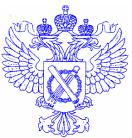 МИНИСТЕРСТВО ЭКОНОМИЧЕСКОГО РАЗВИТИЯ РОССИЙСКОЙ ФЕДЕРАЦИИФЕДЕРАЛЬНАЯ СЛУЖБА ГОСУДАРСТВЕННОЙ РЕГИСТРАЦИИ, КАДАСТРА И КАРТОГРАФИИФИЛИАЛ ФЕДЕРАЛЬНОГО ГОСУДАРСТВЕННОГО БЮДЖЕТНОГО УЧРЕЖДЕНИЯ  «Федеральная кадастровая палата Федеральной службы государственной регистрации, кадастра и картографии»по Белгородской областиПр-т  Б.Хмельницкого,86, корпус «Б», г. Белгород,   308007тел.приемная (+74722)31-81-75                         (+74722)24-98-26факс (+74722) 26-72-24тел. для справок 8-800-100-34-34e-mail: filial@31.kadastr.ruОКПО 57040686, ОГРН 1027700485757, ИНН 7705401340, КПП 312343001                             № 2.12-6/                                 .На №                                   от                              .МИНИСТЕРСТВО ЭКОНОМИЧЕСКОГО РАЗВИТИЯ РОССИЙСКОЙ ФЕДЕРАЦИИФЕДЕРАЛЬНАЯ СЛУЖБА ГОСУДАРСТВЕННОЙ РЕГИСТРАЦИИ, КАДАСТРА И КАРТОГРАФИИФИЛИАЛ ФЕДЕРАЛЬНОГО ГОСУДАРСТВЕННОГО БЮДЖЕТНОГО УЧРЕЖДЕНИЯ  «Федеральная кадастровая палата Федеральной службы государственной регистрации, кадастра и картографии»по Белгородской областиПр-т  Б.Хмельницкого,86, корпус «Б», г. Белгород,   308007тел.приемная (+74722)31-81-75                         (+74722)24-98-26факс (+74722) 26-72-24тел. для справок 8-800-100-34-34e-mail: filial@31.kadastr.ruОКПО 57040686, ОГРН 1027700485757, ИНН 7705401340, КПП 312343001                             № 2.12-6/                                 .На №                                   от                              .Кадастровым инженерам